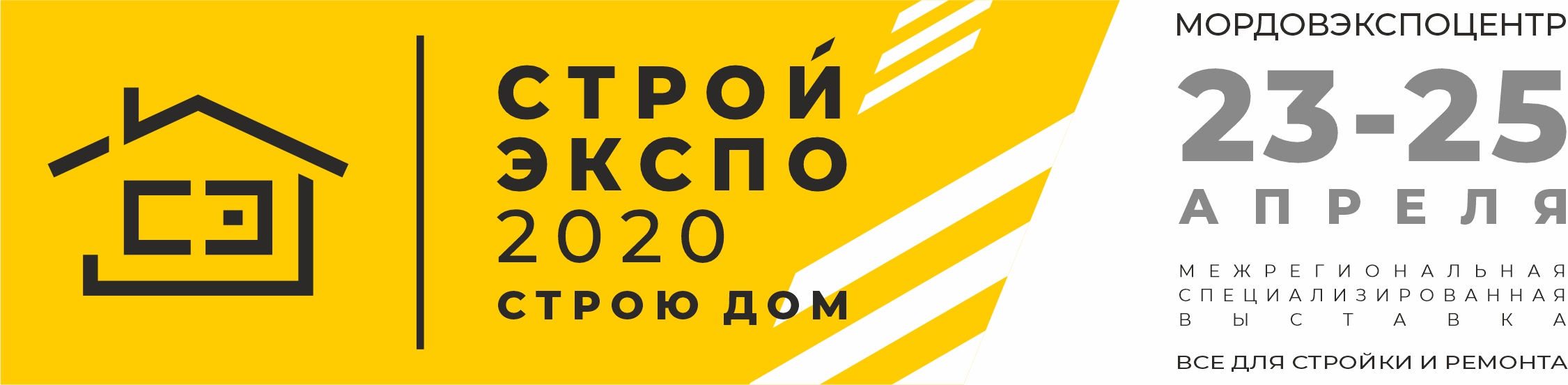 Руководителю предприятия, организацииУважаемый руководитель!Приглашаем Вас принять участие в Межрегиональной специализированной выставке «строЙЭКСПО / СТРОЮ ДОМ», которая будет проходить 23-25 апреля 2020 года в столице Республики Мордовия г. Саранск в выставочном комплексе «Мордовэкспоцентр». Выставка проводится при поддержке Правительства Республики Мордовия и Союза «Торгово-промышленная палата Республики Мордовия».Цели и задачи: реализация Национальных проектов на территории Республики Мордовия в рамках Указа Президента Российской Федерации от 7 мая 2018 г. №204 «О национальных целях и стратегических задачах развития Российской Федерации на период до 2024 года».Тематические разделы выставки:Строю ДОМСтройиндустрияЭнергетикаБезопасностьГородское хозяйствоСТРОЮ ДОМ:Приложение: договор на участие в выставке - на 5 листах.Будем рады видеть вас на выставке «строЙЭКСПО / СТРОЮ ДОМ»!АРХИТЕКТУРА И ПРОЕКТИРОВАНИЕмалые архитектурные формыгородские и общественные пространстваблагоустройство территорийландшафтная архитектураДИЗАЙНпланировочные решенияосвещениепредметы декорафлористикастудии дизайна и мастерские по декоруМЕБЕЛЬдля жилых помещенийдля загородных домовкоттеджей и дачИНТЕРЬЕРдвери, окна, лестницы, арки, каминымебельная фурнитура и комплектующиепредметы интерьерастекло в интерьереРЕМОНТотделочные строительные материалыинструментысантехникавентиляция и отоплениеКЛИНИНГрасходные материалыоборудованиекомпании по предоставлению услугУМНЫЙ ДОМIT-решенияэргономика пространства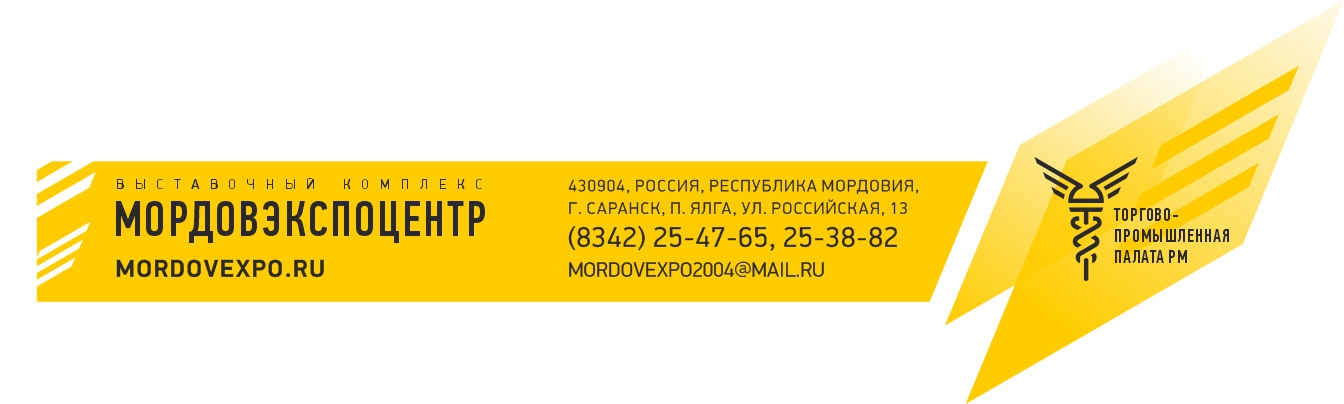 ДЕЛОВАЯ ПРОГРАММАбизнес-семинары, бизнес-встречимастер-классы